МКУК «Первомайская поселенческая библиотека»Структурное подразделение: поселковая библиотека05.02.2020 Книжная выставка: «И вся земля была его наследством»(к 130-летию со дня рождения Б.Л. Пастернака)Читальный зал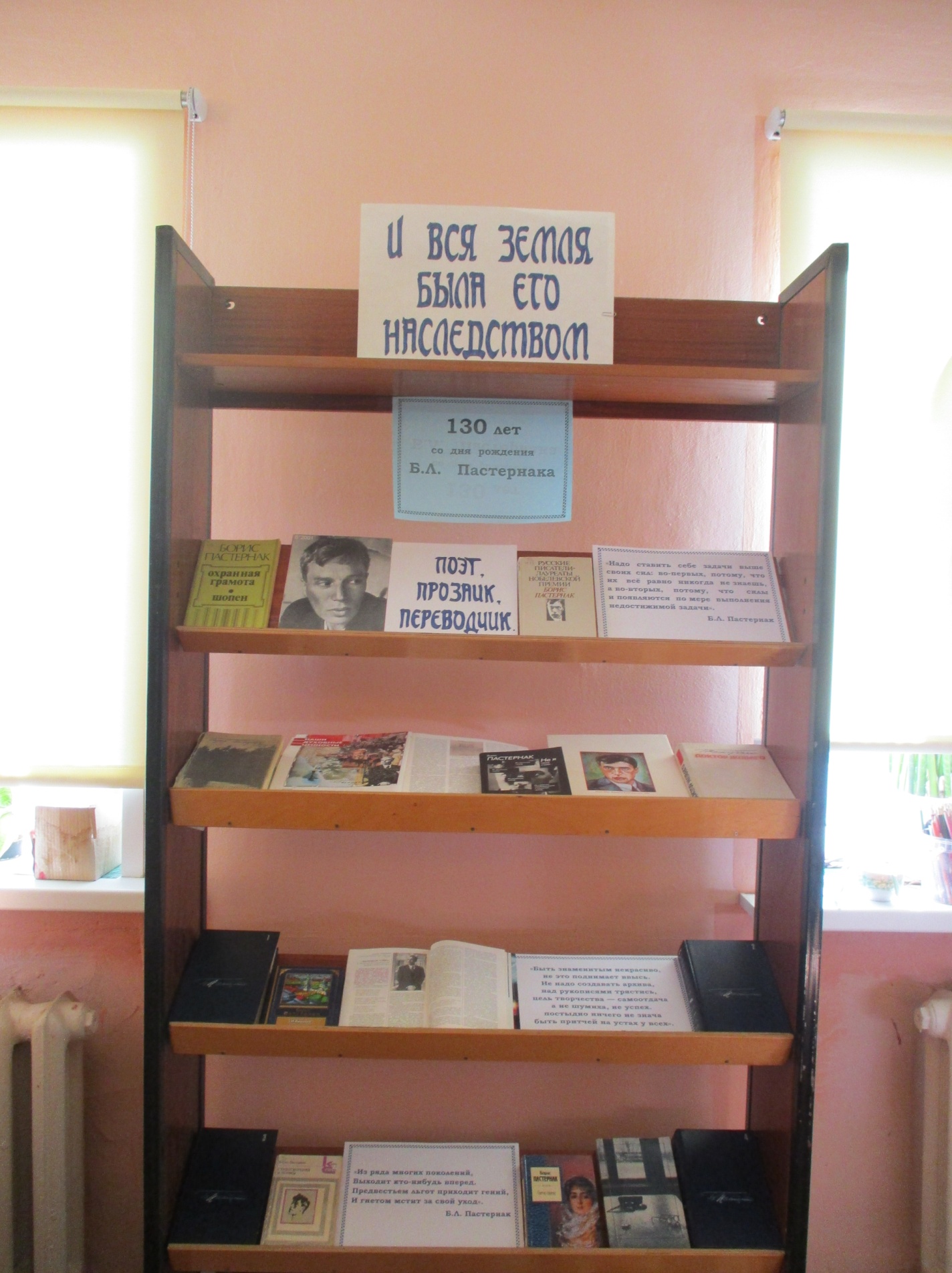 